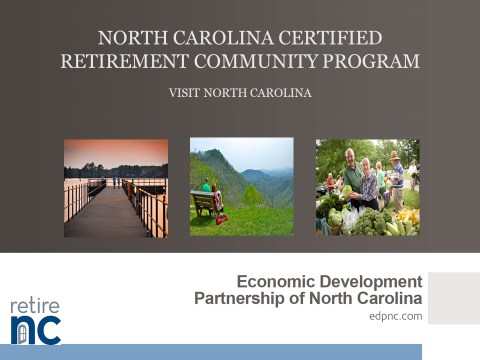 Table of ContentsTable of Contents ------------------------------------------------	Page 2Application Summary Form ------------------------------------	Page 3-4Introduction -------------------------------------------------------	Page 5Eligible Guidelines -----------------------------------------------	Page 5-6Assessment --------------------------------------------------------	Page 6-12Technical Assistance --------------------------------------------	Page 13Application Submission Process -------------------------------	Page 13Certified Retirement Community Scale -----------------------	Page 14IntroductionThe objective of the North Carolina Certified Retirement Community Program (CRCP) is to encourage retirees and those planning to retire the opportunity to make North Carolina their home and promote the state as a retirement destination; assist North Carolina communities in their efforts to market themselves as retirement locations; assist in the development of retirement communities and continuing care facilities; and to encourage mature market travel and tourism to North Carolina to evaluate future retirement desirability (GS 443b-431.100).The Economic Development Partnership of North Carolina (EDPNC) and Visit NC have joined resources to provide the tools necessary for Certified Retirement Communities to attract and encourage retirees to choose North Carolina as their retirement home.Eligible GuidelinesMust be an incorporated town, municipality, city or county;Must be able to describe organizing process and why the community has chosen to apply for the certification.  Provide any relevant planning including committee structure (committee must meet six (6) months minimum threshold prior to applying).Submit a marketing and public relations plan designed to accomplish the purpose of the program for retiree attractionSubmit a long-term plan outlining the steps the community will undertake to maintain or improve its desirability as a destination for retirees, including corrections to any services or facilities identified in the retiree desirability assessmentDescribe how local unit of government is engaged with committeeDescribe how committee is engaged with community awareness relative to this effort.List other partners engaged with the committeeSubmit application of a (5-year commitment) to the program along with a fee of $3,000 (annually).  Fee must be submitted each year upon sunset of the application. (the fee will be returned if application is denied).  Must be located within 50 miles of a hospital and / or emergency medical servicesMust take steps to gain support of churches, clubs, businesses, media, and other entities whose participation will increase the program’s success in attracting retirees or potential retirees (list steps taken including organizations contacted) Submit supporting rational with application (not to exceed 15 double-spaced typewritten pages at size 12 font) submit in word or PDF format onlyMust establish a retiree attraction committee that shall fulfill or create subcommittees to fulfill the following:A.  Conduct a retiree desirability assessment analyzing the community with respect to each of the factors identified in Senate Bill 1627 and submit a report of the analysisB.  Send a representative of the retirement attraction committee to attend any Consumer Shows or Expo’s offered by Visit NC. C.  Raise additional funds necessary to run the program, organize special events, and promote and coordinate the program with local entitiesD.  Establish a community image, evaluate target market and develop a marketing and public relations plan designed to accomplish the purpose of the programE.  Develop a system that identifies and makes contact with existing and prospective retirees, that provides tour guides when prospects visit the community and that responds to inquiries, logs contacts made, invites prospects to special community events, and maintains continual contact with prospects until the prospect makes a retirement location decisionASSESSMENT 
Technical AssistanceTechnical assistance is available prior to the application being submitted.  Technical Assistance will be provided by NC Department of Commerce Community Development Division staff.  There may a cost associated with the technical assistance if staff has to travel to potential communities. Cost will consist of travel and per diem.Application Submission ProcessThe EDPNC/Visit NC will accept applications in January and July of each calendar year.  The applications will be due by January 31 and July 31.   Applications received will be reviewed within 90-120 days of receipt by the CRCP Committee.  Communities will be selected based on the information in the application consistent with the requirements of the factors listed in Senate Bill 143B-437.100.  The CRCP Committee has established rating criteria for your review.  This rating criterion is included in the application.Applicant must submit five (5) complete copies of the application to the EDPNC/Visit NC.  All copies must be complete and have original signature of the chief elected official on the application summary form.Applications should be mailed to:Andre` R. Nabors,Partner/Trade Relations ManagerEconomic Development Partnership of North Carolina (EDPNC)Visit NC15000 Weston ParkwayCary, North Carolina 27513		OrDelivered to:EDPNC15000 Weston ParkwayCary, N.C. 27513CERTIFIED RETIREMENT COMMUNITY RATING CRITERIASection					Demographics			          Housing /Technology		          Healthcare				          Local Economy				Leisure/Cultural Opportunities		Services for Retirees			Community/Education /Military	Section 1Applicant InformationApplicant InformationOffice Use OnlySection 1   Town   City   CountyApplicant NameDate StampReceived bySection 1Comptroller (in-state) Taxpayer ID No. Comptroller (in-state) Taxpayer ID No. Date StampReceived bySection 2Chief Elected OfficialChief Elected OfficialChief Elected OfficialChief Elected OfficialChief Elected OfficialChief Elected OfficialSection 2TitleFirst NameM.I.M.I.Last NameLast NameSection 2Primary Phone(000) 000-0000            Primary Phone(000) 000-0000            Fax Number(000) 000-0000Fax Number(000) 000-0000Fax Number(000) 000-0000Fax Number(000) 000-0000Section 2E-mailE-mailWeb AddressWeb AddressWeb AddressWeb AddressSection 2Mailing Address Mailing Address Mailing Address Mailing Address Mailing Address Mailing Address Section 2AddressAddressAddressAddressAddressAddressSection 2CityCityCityState     NCState     NCZip Code                      Section 3Local Contact PersonLocal Contact PersonLocal Contact PersonLocal Contact PersonLocal Contact PersonSection 3First Name
     M.I.
     Last Name
     Last Name
     Last Name
     Section 3Position Title
     Primary Phone(000) 000-0000        Ext.      Primary Phone(000) 000-0000        Ext.      Primary Phone(000) 000-0000        Ext.      Primary Phone(000) 000-0000        Ext.      Section 3E-mailFax Number(000) 000-0000                                  Fax Number(000) 000-0000                                  Fax Number(000) 000-0000                                  Fax Number(000) 000-0000                                  Section 3Mailing AddressMailing AddressMailing AddressMailing AddressMailing AddressSection 3AddressAddressAddressAddressAddressSection 3City
     City
     City
     StateNCZip Code
     Section 3Facility Address – Physical Address Facility Address – Physical Address Facility Address – Physical Address Facility Address – Physical Address Facility Address – Physical Address Section 3Physical Address (not P.O. Box)Physical Address (not P.O. Box)Physical Address (not P.O. Box)Physical Address (not P.O. Box)Physical Address (not P.O. Box)Section 3CityCityCityStateNCZip Code
     Section 4Population Information (Census Population based on latest official census)Section 4Exact population:       Section 5PaymentPaymentPaymentSection 5Payment = Exact population       x .50 cents or $3,000.00 (whichever is the lesser amount) =  $      Payment = Exact population       x .50 cents or $3,000.00 (whichever is the lesser amount) =  $      Payment = Exact population       x .50 cents or $3,000.00 (whichever is the lesser amount) =  $      Section 5Method of Payment:  (payable to Economic Development Partnership of North Carolina)               Check No.                    Cashier’s Check No.                     Money Order No.       Method of Payment:  (payable to Economic Development Partnership of North Carolina)               Check No.                    Cashier’s Check No.                     Money Order No.       Amount Remitted$      Section 5Method of Payment:  (payable to Economic Development Partnership of North Carolina)               Check No.                    Cashier’s Check No.                     Money Order No.       Method of Payment:  (payable to Economic Development Partnership of North Carolina)               Check No.                    Cashier’s Check No.                     Money Order No.       OFFICE USE ONLYSent to Fiscal _____________Section 5Mail payment with application to:Economic Development Partnership of North CarolinaVisit North CarolinaCertified Retirement Community15000 Weston ParkwayCary, NC 27513Mail payment with application to:Economic Development Partnership of North CarolinaVisit North CarolinaCertified Retirement Community15000 Weston ParkwayCary, NC 27513Mail payment with application to:Economic Development Partnership of North CarolinaVisit North CarolinaCertified Retirement Community15000 Weston ParkwayCary, NC 27513Section 5FISCAL USE ONLY     4301-1650-2200Fiscal Receipt No.Date Receipt Issued                    /                  /Fiscal Receipt No.Date Receipt Issued                    /                  /Section 6Chief Elected Official SignatureChief Elected Official SignatureSection 6The applicant, by and through his/her personal or agent’s signature below (1) certifies that all information provided in connection with this application at any time is true and correct to the best of the applicant’s knowledge; (2) acknowledges that any misrepresentation or false statement made by the applicant, or an authorized agent of the applicant, in connection with this application, whether intentional or not, will constitute grounds for denial, revocation, or non-renewal of any certification issued pursuant to this application. If signed by an agent (including employee) of the applicant, the person signing certifies that he or she is authorized to make the preceding certification on behalf of the applicant.The applicant, by and through his/her personal or agent’s signature below (1) certifies that all information provided in connection with this application at any time is true and correct to the best of the applicant’s knowledge; (2) acknowledges that any misrepresentation or false statement made by the applicant, or an authorized agent of the applicant, in connection with this application, whether intentional or not, will constitute grounds for denial, revocation, or non-renewal of any certification issued pursuant to this application. If signed by an agent (including employee) of the applicant, the person signing certifies that he or she is authorized to make the preceding certification on behalf of the applicant.Section 6Chief Elected Official SignatureDate  (mm/dd/yyyy)DEMOGRAPHICSPopulation County:                  City / Town:       County:                  City / Town:       DEMOGRAPHICSPersons under 18 years old, percent from 2007-County:                          City/Town:      Persons under 18 years old, percent from 2007-County:                          City/Town:      Persons under 18 years old, percent from 2007-County:                          City/Town:      DEMOGRAPHICSPersons 65 years old and over, percent from 2007-County:                          City/Town:      Persons 65 years old and over, percent from 2007-County:                          City/Town:      Persons 65 years old and over, percent from 2007-County:                          City/Town:      DEMOGRAPHICSHouseholds, from 2010 census - County:                          City/Town:      Households, from 2010 census - County:                          City/Town:      Households, from 2010 census - County:                          City/Town:      DEMOGRAPHICSPersons per household, from 2010 census - County:                          City/Town:      Persons per household, from 2010 census - County:                          City/Town:      Persons per household, from 2010 census - County:                          City/Town:      DEMOGRAPHICSMedian household income - County:                          City/Town:      Median household income - County:                          City/Town:      Median household income - County:                          City/Town:      DEMOGRAPHICSDiversity, percent from 2010 censusDiversity, percent from 2010 censusDiversity, percent from 2010 censusDEMOGRAPHICSWhiteWhiteCounty:                       City/Town:      DEMOGRAPHICSBlackBlackCounty:                       City/Town:      DEMOGRAPHICSAmerican IndianAmerican IndianCounty:                       City/Town:      DEMOGRAPHICSAsianAsianCounty:                       City/Town:      DEMOGRAPHICSHispanic/ LatinoHispanic/ LatinoCounty:                       City/Town:      DEMOGRAPHICSCrime rate per thousand       County:                          City/Town:      Crime rate per thousand       County:                          City/Town:      Crime rate per thousand       County:                          City/Town:      DEMOGRAPHICSExact population:       Exact population:       Exact population:       DEMOGRAPHICSDescribe community climate:                                                                                   Describe community climate:                                                                                   Describe community climate:                                                                                   DEMOGRAPHICSDistance to largest City and population of that City:Distance to largest City and population of that City:Distance to largest City and population of that City:LOCAL ECONOMYWhat are current property tax rates?   City         County      What are current property tax rates?   City         County      What are current property tax rates?   City         County      What are current property tax rates?   City         County      What are current property tax rates?   City         County      What are current property tax rates?   City         County      What are current property tax rates?   City         County      LOCAL ECONOMYWhat is the property tax on a $100,000 home?  City        County      What is the property tax on a $100,000 home?  City        County      What is the property tax on a $100,000 home?  City        County      What is the property tax on a $100,000 home?  City        County      What is the property tax on a $100,000 home?  City        County      What is the property tax on a $100,000 home?  City        County      What is the property tax on a $100,000 home?  City        County      LOCAL ECONOMYWhat is the current sales tax rate?       What is the current sales tax rate?       What is the current sales tax rate?       What is the current sales tax rate?       What is the current sales tax rate?       What is the current sales tax rate?       What is the current sales tax rate?       LOCAL ECONOMYWhat is the current cost of living for the community?      What is the current cost of living for the community?      What is the current cost of living for the community?      What is the current cost of living for the community?      What is the current cost of living for the community?      What is the current cost of living for the community?      What is the current cost of living for the community?      LOCAL ECONOMYAre there special property tax exemptions for seniors?   Yes   NoAre there special property tax exemptions for seniors?   Yes   NoAre there special property tax exemptions for seniors?   Yes   NoAre there special property tax exemptions for seniors?   Yes   NoAre there special property tax exemptions for seniors?   Yes   NoAre there special property tax exemptions for seniors?   Yes   NoAre there special property tax exemptions for seniors?   Yes   NoLOCAL ECONOMYPersonal tax exemptions      Personal tax exemptions      Housing or homestead exemptions      Housing or homestead exemptions      Housing or homestead exemptions      Housing or homestead exemptions      Housing or homestead exemptions      LOCAL ECONOMYDiscount for retirees (entertainment, medicines, and food) available?  Yes   NoDiscount for retirees (entertainment, medicines, and food) available?  Yes   NoDiscount for retirees (entertainment, medicines, and food) available?  Yes   NoDiscount for retirees (entertainment, medicines, and food) available?  Yes   NoDiscount for retirees (entertainment, medicines, and food) available?  Yes   NoDiscount for retirees (entertainment, medicines, and food) available?  Yes   NoDiscount for retirees (entertainment, medicines, and food) available?  Yes   NoLOCAL ECONOMYNumber of banks      Number of accountants      Number of accountants      Number of accountants      Number of accountants      Number of accountants      Number of financial planners      LOCAL ECONOMYCable and satellite services offered?   Yes   NoCable and satellite services offered?   Yes   NoCable and satellite services offered?   Yes   NoCable and satellite services offered?   Yes   NoCable and satellite services offered?   Yes   NoCable and satellite services offered?   Yes   NoCable and satellite services offered?   Yes   NoLOCAL ECONOMYRetail Offerings (please check):Retail Offerings (please check):Retail Offerings (please check):Retail Offerings (please check):Retail Offerings (please check):Retail Offerings (please check):Retail Offerings (please check):LOCAL ECONOMY Downtown Shopping District Downtown Shopping District Downtown Shopping District Department (Clothing, Shoe) Stores Department (Clothing, Shoe) Stores Department (Clothing, Shoe) Stores Department (Clothing, Shoe) StoresLOCAL ECONOMY UPS/Fed Ex Package Store UPS/Fed Ex Package Store UPS/Fed Ex Package Store UPS/Fed Ex Package Store Big Box Retailer (Wal-Mart, Big K, Target, Lowes) Big Box Retailer (Wal-Mart, Big K, Target, Lowes) Big Box Retailer (Wal-Mart, Big K, Target, Lowes)LOCAL ECONOMY Pharmacy (Chain or Independent) Pharmacy (Chain or Independent) Pharmacy (Chain or Independent) Pharmacy (Chain or Independent) Farmers Market (local) Farmers Market (local) Farmers Market (local)LOCAL ECONOMY Package Store Package Store Package Store Package Store Bookstore: Local or Chain?       Bookstore: Local or Chain?       Bookstore: Local or Chain?      LOCAL ECONOMY Children’s Clothing Children’s Clothing Children’s Clothing Children’s ClothingLOCAL ECONOMYAre there local employment opportunities for retirees? (full / part- time and business opportunities available in a variety of trades, professions and services)    Yes   NoAre there local employment opportunities for retirees? (full / part- time and business opportunities available in a variety of trades, professions and services)    Yes   NoAre there local employment opportunities for retirees? (full / part- time and business opportunities available in a variety of trades, professions and services)    Yes   NoAre there local employment opportunities for retirees? (full / part- time and business opportunities available in a variety of trades, professions and services)    Yes   NoAre there local employment opportunities for retirees? (full / part- time and business opportunities available in a variety of trades, professions and services)    Yes   NoAre there local employment opportunities for retirees? (full / part- time and business opportunities available in a variety of trades, professions and services)    Yes   NoAre there local employment opportunities for retirees? (full / part- time and business opportunities available in a variety of trades, professions and services)    Yes   NoLOCAL ECONOMYRestaurants (please check):Restaurants (please check):Restaurants (please check):Restaurants (please check):LOCAL ECONOMY Fast Food Fast Food Fast Food Fast Food Fine Dining Fine Dining Fine DiningLOCAL ECONOMY Family Dining Family Dining Family Dining Family DiningHow many serve alcoholic beverages?      How many serve alcoholic beverages?      How many serve alcoholic beverages?      LOCAL ECONOMYPersonal Services (please check):Personal Services (please check):Personal Services (please check):Personal Services (please check):LOCAL ECONOMY Lawn care Lawn care Lawn care Lawn care Personal shopper Personal shopper Personal shopperLOCAL ECONOMY Laundry service Laundry service Laundry service Laundry service Dry cleaning service Dry cleaning service Dry cleaning serviceLOCAL ECONOMYDistance to nearest major shopping mall      Distance to nearest major shopping mall      Distance to nearest major shopping mall      Distance to nearest major shopping mall      Distance to nearest major shopping mall      Distance to nearest major shopping mall      Distance to nearest major shopping mall      LOCAL ECONOMYDistance to International airport(s)          Distance to Regional airport(s)      Distance to International airport(s)          Distance to Regional airport(s)      Distance to International airport(s)          Distance to Regional airport(s)      Distance to International airport(s)          Distance to Regional airport(s)      Distance to International airport(s)          Distance to Regional airport(s)      Distance to International airport(s)          Distance to Regional airport(s)      Distance to International airport(s)          Distance to Regional airport(s)      LOCAL ECONOMYList airport(s)      List airport(s)      List airport(s)      List airport(s)      List airport(s)      List airport(s)      List airport(s)      LOCAL ECONOMYDistance to nearest Military base             List base(s)      Distance to nearest Military base             List base(s)      Distance to nearest Military base             List base(s)      Distance to nearest Military base             List base(s)      Distance to nearest Military base             List base(s)      Distance to nearest Military base             List base(s)      Distance to nearest Military base             List base(s)      LOCAL ECONOMYDistance to nearest Fire Station       Distance to nearest Fire Station       Distance to nearest Fire Station       Distance to nearest Fire Station       Distance to nearest Fire Station       Distance to nearest Police Station      Distance to nearest Police Station      HOUSING / TECHNOLOGYWhat is the median sale price of a two-bedroom home?      What is the median sale price of a two-bedroom home?      What is the median sale price of a two-bedroom home?      HOUSING / TECHNOLOGYWhat is the median sale price of a three-bedroom home?      What is the median sale price of a three-bedroom home?      What is the median sale price of a three-bedroom home?      HOUSING / TECHNOLOGYList the number of homes for sale in the following ranges on [mm/dd/yyyy]?List the number of homes for sale in the following ranges on [mm/dd/yyyy]?List the number of homes for sale in the following ranges on [mm/dd/yyyy]?HOUSING / TECHNOLOGY    How Many?              $60,000 - $149,000:           $150,000 - $300,000:         Over $300,000:          How Many?              $60,000 - $149,000:           $150,000 - $300,000:         Over $300,000:          How Many?              $60,000 - $149,000:           $150,000 - $300,000:         Over $300,000:      HOUSING / TECHNOLOGYAre quality apartments available?   Yes   No Are quality apartments available?   Yes   No Median monthly rent $      HOUSING / TECHNOLOGYAre condos/town homes/garden homes available?    Yes      NoAre condos/town homes/garden homes available?    Yes      NoMedian price $      HOUSING / TECHNOLOGYAre there for sale and rental properties designed and equipped to meet the needs of individuals who are disable or mobility impaired?    Yes       NoAre there for sale and rental properties designed and equipped to meet the needs of individuals who are disable or mobility impaired?    Yes       NoAre there for sale and rental properties designed and equipped to meet the needs of individuals who are disable or mobility impaired?    Yes       NoHOUSING / TECHNOLOGYAre there retirement communities in your area?   Yes       NoAre there retirement communities in your area?   Yes       NoAre there retirement communities in your area?   Yes       NoHOUSING / TECHNOLOGYHow Many?               Active Living:       Continuing Care:      Assisted Living       How Many?               Active Living:       Continuing Care:      Assisted Living       How Many?               Active Living:       Continuing Care:      Assisted Living       HOUSING / TECHNOLOGYIs there housing convenient to public transportation?    Yes     NoIs there housing convenient to public transportation?    Yes     NoIs there housing convenient to public transportation?    Yes     NoHOUSING / TECHNOLOGY       If yes, list the type:             If yes, list the type:             If yes, list the type:      HOUSING / TECHNOLOGYDoes your community have Broadband Internet access?Does your community have Broadband Internet access?Does your community have Broadband Internet access?HOUSING / TECHNOLOGY DSL Cable Modem Wireless Broadband Satellite  
 Dial-up Service  
 Mobile/Cellular Service  
Other:       Satellite  
 Dial-up Service  
 Mobile/Cellular Service  
Other:      HEALTHCARENumber of hospitals in your community:            # of beds:      Number of hospitals in your community:            # of beds:      Number of hospitals in your community:            # of beds:      HEALTHCARENumber of regional hospital systems in a 30-mile radius:      Number of regional hospital systems in a 30-mile radius:      Number of regional hospital systems in a 30-mile radius:      HEALTHCARESpecialists in your community:Specialists in your community:Specialists in your community:HEALTHCARE      # of Cardiologists                # of Orthopedics                    # of Orthopedics                    HEALTHCARE      # of Oncologists                  # of Physical Therapists          # of Physical Therapists          HEALTHCAREDoes your hospital provide emergency transportation to a trauma center?    Yes       NoDoes your hospital provide emergency transportation to a trauma center?    Yes       NoDoes your hospital provide emergency transportation to a trauma center?    Yes       NoHEALTHCARENumber of home healthcare providers in your community:      Number of home healthcare providers in your community:      Number of home healthcare providers in your community:      HEALTHCAREImmediate care facility other than an Emergency Room available:      Immediate care facility other than an Emergency Room available:      Immediate care facility other than an Emergency Room available:      HEALTHCARENumber of dentists in your community:      Number of dentists in your community:      Hearing aid center available:  Yes    NoHEALTHCARENumber of exercise facilities or wellness centers in your community:      Number of exercise facilities or wellness centers in your community:      Number of exercise facilities or wellness centers in your community:      HEALTHCARENumber of pharmacies:      Number of Physicians:      Number of Physicians:      HEALTHCARENumber of long term care options      Number of long term care options      Number of long term care options      HEALTHCAREList the community’s ratio of total persons to each:Physician                 Dentist              Pharmacy      List the community’s ratio of total persons to each:Physician                 Dentist              Pharmacy      List the community’s ratio of total persons to each:Physician                 Dentist              Pharmacy      LEISURE/CULTURAL OPPORTUNITIESPlease list by name in the appropriate categoryPlease list by name in the appropriate categoryPlease list by name in the appropriate categoryPlease list by name in the appropriate categoryPlease list by name in the appropriate categoryPlease list by name in the appropriate categoryPlease list by name in the appropriate categoryPlease list by name in the appropriate categoryLEISURE/CULTURAL OPPORTUNITIESNumber of parks:                   Number of parks:                   Number of parks:                   Number of parks:                   Number of parks:                   Number of parks:                   Number of parks:                   Number of parks:                   LEISURE/CULTURAL OPPORTUNITIESCity/County parks:      City/County parks:      National parks/forests:     National parks/forests:     National parks/forests:     National parks/forests:     National parks/forests:     National parks/forests:     LEISURE/CULTURAL OPPORTUNITIESState parks:      State parks:      Wildlife refuges:      Wildlife refuges:      Wildlife refuges:      Wildlife refuges:      Wildlife refuges:      Wildlife refuges:      LEISURE/CULTURAL OPPORTUNITIESNumber of trails:         Number of trails:         Number of trails:         Number of trails:         Number of trails:         Number of trails:         Number of trails:         Number of trails:         LEISURE/CULTURAL OPPORTUNITIESGreenways & Birding:      Greenways & Birding:      Greenways & Birding:      Other:      Other:      Other:      Other:      Other:      LEISURE/CULTURAL OPPORTUNITIESLEISURE/CULTURAL OPPORTUNITIESNumber of golf courses      Number of golf courses      Number of golf courses      Number of golf courses      Number of golf courses      Number of golf courses      Number of golf courses      Number of golf courses      LEISURE/CULTURAL OPPORTUNITIESPublic:      Public:      Public:      Public:      Private:      Private:      Private:      Private:      LEISURE/CULTURAL OPPORTUNITIESLEISURE/CULTURAL OPPORTUNITIESNumber of historic sites (including historic homes):       Number of historic sites (including historic homes):       Number of historic sites (including historic homes):       Number of historic sites (including historic homes):       Number of historic sites (including historic homes):       Number of historic sites (including historic homes):       Number of historic sites (including historic homes):       Number of historic sites (including historic homes):       LEISURE/CULTURAL OPPORTUNITIESState:      State:      State:      State:      State:      National:      National:      National:      LEISURE/CULTURAL OPPORTUNITIESPrivate/non-profit:      Private/non-profit:      Private/non-profit:      Private/non-profit:      Private/non-profit:      Private/non-profit:      Private/non-profit:      Private/non-profit:      LEISURE/CULTURAL OPPORTUNITIESHow many bodies of water?      How many bodies of water?      How many bodies of water?      How many bodies of water?      How many bodies of water?      How many bodies of water?      How many bodies of water?      How many bodies of water?      LEISURE/CULTURAL OPPORTUNITIESRivers:      Rivers:      Rivers:      Rivers:      Rivers:      Rivers:      Sounds:      Sounds:      LEISURE/CULTURAL OPPORTUNITIESLakes:      Lakes:      Lakes:      Lakes:      Lakes:      Lakes:      Beaches:      Beaches:      LEISURE/CULTURAL OPPORTUNITIESBoat Launches:      Boat Launches:      Boat Launches:      Boat Launches:      Boat Launches:      Boat Launches:      Boat Launches:      Boat Launches:      LEISURE/CULTURAL ContinuedLEISURE/CULTURAL ContinuedLEISURE/CULTURAL ContinuedLEISURE/CULTURAL ContinuedLEISURE/CULTURAL ContinuedLEISURE/CULTURAL ContinuedLEISURE/CULTURAL ContinuedLEISURE/CULTURAL ContinuedAre there sporting opportunities to include watching or participating?  Yes   NoIf yes, explain:      Are there sporting opportunities to include watching or participating?  Yes   NoIf yes, explain:      Are there sporting opportunities to include watching or participating?  Yes   NoIf yes, explain:      Are there sporting opportunities to include watching or participating?  Yes   NoIf yes, explain:      Are there sporting opportunities to include watching or participating?  Yes   NoIf yes, explain:      Are there sporting opportunities to include watching or participating?  Yes   NoIf yes, explain:      Are there sporting opportunities to include watching or participating?  Yes   NoIf yes, explain:      Are there sporting opportunities to include watching or participating?  Yes   NoIf yes, explain:      Wineries/vineyards available in your community?      Wineries/vineyards available in your community?      Wineries/vineyards available in your community?      Wineries/vineyards available in your community?      Wineries/vineyards available in your community?      Wineries/vineyards available in your community?      Wineries/vineyards available in your community?      Wineries/vineyards available in your community?      Number of museums:      Number of art galleries:      Number of art galleries:      Number of art galleries:      Number of art galleries:      Number of art galleries:      Number of art galleries:      Number of libraries:      Is there community theatre?  Yes   NoIs there community theatre?  Yes   NoIs there community theatre?  Yes   NoIs there community theatre?  Yes   NoIs there community theatre?  Yes   NoIs there community theatre?  Yes   NoIs there community theatre?  Yes   NoIs there community theatre?  Yes   NoWhat other types of performing arts?      What other types of performing arts?      What other types of performing arts?      What other types of performing arts?      What other types of performing arts?      What other types of performing arts?      What other types of performing arts?      What other types of performing arts?      Number of Fitness Center(s):Number of Fitness Center(s):Number of Fitness Center(s):Number of Fitness Center(s):Number of Fitness Center(s):Number of Fitness Center(s):Number of Fitness Center(s):Number of Fitness Center(s):Is there a Senior and /or Community Center?   Yes       NoIs there a Senior and /or Community Center?   Yes       NoIs there a Senior and /or Community Center?   Yes       NoIs there a Senior and /or Community Center?   Yes       NoIs there a Senior and /or Community Center?   Yes       NoIs there a Senior and /or Community Center?   Yes       NoIs there a Senior and /or Community Center?   Yes       NoIs there a Senior and /or Community Center?   Yes       NoList local festivals & celebrations (community or ethnic):      List local festivals & celebrations (community or ethnic):      List local festivals & celebrations (community or ethnic):      List local festivals & celebrations (community or ethnic):      List local festivals & celebrations (community or ethnic):      List local festivals & celebrations (community or ethnic):      List local festivals & celebrations (community or ethnic):      List local festivals & celebrations (community or ethnic):      Is there an active arts society?  Yes   NoIs there an active arts society?  Yes   NoIs there an active arts society?  Yes   NoIs there an active arts society?  Yes   NoIs there an active arts society?  Yes   NoIs there an active arts society?  Yes   NoIs there an active arts society?  Yes   NoIs there an active arts society?  Yes   NoWhat other venues are listed in the Official NC Travel guide that is not listed above?      What other venues are listed in the Official NC Travel guide that is not listed above?      What other venues are listed in the Official NC Travel guide that is not listed above?      What other venues are listed in the Official NC Travel guide that is not listed above?      What other venues are listed in the Official NC Travel guide that is not listed above?      What other venues are listed in the Official NC Travel guide that is not listed above?      What other venues are listed in the Official NC Travel guide that is not listed above?      What other venues are listed in the Official NC Travel guide that is not listed above?      SERVICES FOR RETIREESIs there public transportation?  Yes   NoIs there public transportation?  Yes   NoIs there public transportation?  Yes   NoSERVICES FOR RETIREESWhat type? Buses
 Train Taxies  Shuttles SERVICES FOR RETIREESWhat major highway(s) is located near your community?      What major highway(s) is located near your community?      What major highway(s) is located near your community?      SERVICES FOR RETIREESAre there special transportation services (dial-a-ride or other services for banking, shopping, etc.)?  Yes   NoAre there special transportation services (dial-a-ride or other services for banking, shopping, etc.)?  Yes   NoAre there special transportation services (dial-a-ride or other services for banking, shopping, etc.)?  Yes   NoSERVICES FOR RETIREESNumber of travel agencies:      Number of travel agencies:      Number of travel agencies:      SERVICES FOR RETIREESRSVP (Retired Senior Volunteer Program) available:      RSVP (Retired Senior Volunteer Program) available:      RSVP (Retired Senior Volunteer Program) available:      SERVICES FOR RETIREESSCORE (Senior Corp of Retired Executives) Chapter available:      SCORE (Senior Corp of Retired Executives) Chapter available:      SCORE (Senior Corp of Retired Executives) Chapter available:      COMMUNITY / EDUCATION /MILITARYIs there an active Chamber of Commerce?  Yes   NoIs there an active Chamber of Commerce?  Yes   NoIs there an active Chamber of Commerce?  Yes   NoCOMMUNITY / EDUCATION /MILITARYIs there a Convention & Visitors Center or Tourism Info Center?  Yes   NoIs there a Convention & Visitors Center or Tourism Info Center?  Yes   NoIs there a Convention & Visitors Center or Tourism Info Center?  Yes   NoCOMMUNITY / EDUCATION /MILITARYIs there an Economic Development Organization?  Yes   NoIs there an Economic Development Organization?  Yes   NoIs there an Economic Development Organization?  Yes   NoCOMMUNITY / EDUCATION /MILITARYIs there a Retiree Recruitment Program?  Yes   NoIs there a Retiree Recruitment Program?  Yes   NoIs there a Retiree Recruitment Program?  Yes   NoCOMMUNITY / EDUCATION /MILITARYIf so, is there a current plan in place?    Yes   No             Is there staff?  Yes   NoIf so, is there a current plan in place?    Yes   No             Is there staff?  Yes   NoIf so, is there a current plan in place?    Yes   No             Is there staff?  Yes   NoCOMMUNITY / EDUCATION /MILITARYIs there specific literature for the recruitment efforts?  Yes   No Is there specific literature for the recruitment efforts?  Yes   No Is there specific literature for the recruitment efforts?  Yes   No COMMUNITY / EDUCATION /MILITARYIs there continuing education for retirees?   Yes   NoIs there continuing education for retirees?   Yes   NoIs there continuing education for retirees?   Yes   NoCOMMUNITY / EDUCATION /MILITARYWhat type of education does your community have:  What type of education does your community have:  What type of education does your community have:  COMMUNITY / EDUCATION /MILITARY University   
Name:      
 # of miles       University   
Name:      
 # of miles       Community College    
 Name:      
 # of miles      COMMUNITY / EDUCATION /MILITARY Continuing EducationName:      
 # of miles       Other Institution    
 Name:      
 # of miles       Other Institution    
 Name:      
 # of miles      COMMUNITY / EDUCATION /MILITARYIs there a military base(s)?  Yes   No 
If yes, how many miles:   0-99     100-250Is there a military base(s)?  Yes   No 
If yes, how many miles:   0-99     100-250Is there a military base(s)?  Yes   No 
If yes, how many miles:   0-99     100-250What is unique about this community that makes it especially appealing to retirees?List the major strengths for retirees in this community:List things the community would consider enhancing to make them more attractive to retirees (add additional pages, if necessary):